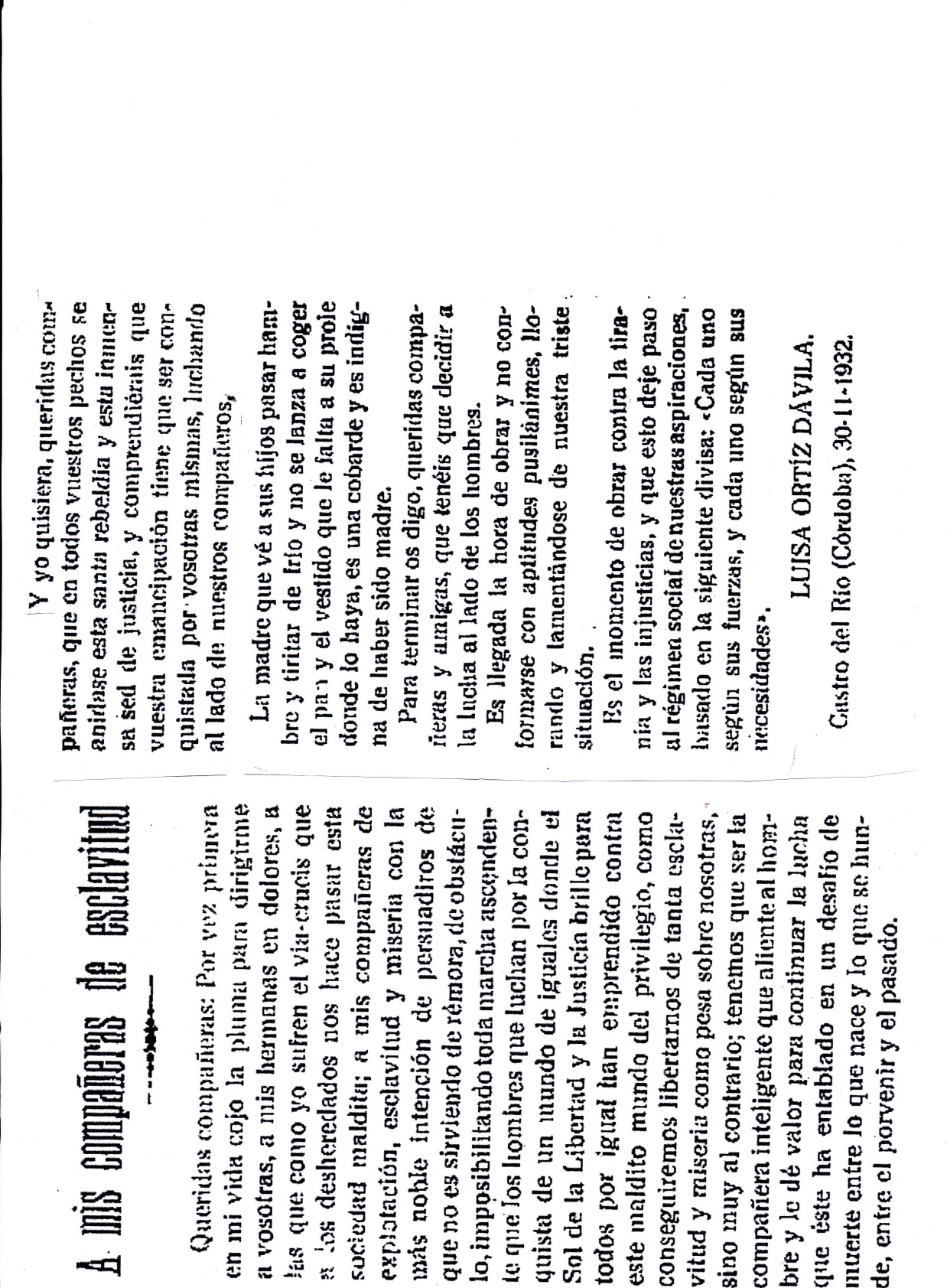 Actividades Contexto histórico y socioeconómico  del texto?¿Cuál es la idea general?¿Crees que una mujer como esta,  puede ser objeto de violencia de género?